Что такое ПАСХА? 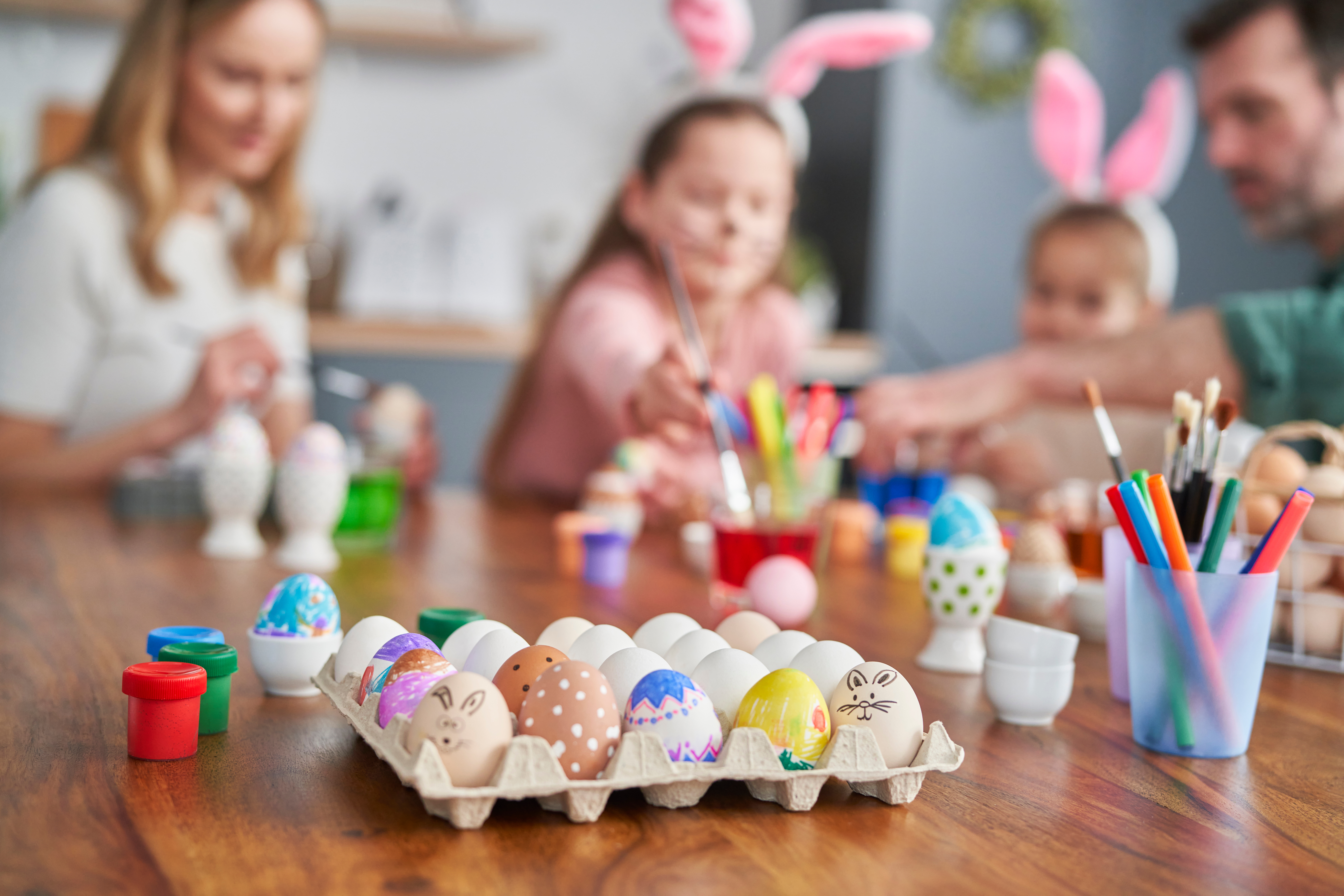 Bilde 1: AdobeStockПасха — Воскресение Христа. Это главное событие в духовной жизни христиан получило название Праздника праздников. Готовятся к нему 7 недель — 49 дней. В это время христиане соблюдают великий пост, то есть употребляют в пищу очень ограниченный круг продуктов. В основном это фрукты, овощи и хлеб.А неделя перед Пасхой называется Великой, или Страстной. Великий Четверг — день духовного очищения, принятия таинства причастия. Страстная Пятница — напоминание о страдании Иисуса Христа, день печали. Великая Суббота — день ожидания, в церкви уже читают Евангелие о Воскресении. Пасха — воскресенье, когда христиане празднуют Воскресение Христа.Христиане – люди, которые верят в Иисуса Христа, считают, что Иисус – сын Бога. Он любил всех людей, лечил их и делился с ними тем, что у него было. Простые люди его тоже любили. Однако, были и такие, которые его ненавидели  хотели от него избавиться. Иуда, один из его учеников, предал Иисуса злым людям. Солдаты пришли в сад, где был Иисус вместе со своими учениками, чтобы его арестовать. Но они не знали, кто из них Иисус. Иуда за 30 серебряных монет показал солдатам Иисуса. Он подошёл к своему учителю и поцеловал его. Это был знак солдатам. Они арестовали Иисуса. Иисуса допрашивали перед синедрионом — высшим иудейским судом. Старейшины и судьи искали доказательства, чтобы осудить Иисуса. Над ним издевались, но он терпел.В конце концов Его осудили на смертную казнь. Это было страшное событие. Иисуса распяли на кресте на горе Голгофа.  Он умер приблизительно через 9 часов после распятия. Это произошло в пятницу. Теперь этот день называется Страстной Пятницей. Когда прошла суббота, ночью, на третий день после своих страданий, Иисус Христос ожил, воскрес из мёртвых. В воскресенье утром пришла Мария Магдалина и другие женщины с благовониями (ароматными мазями), чтобы смазать тело Иисуса. Но вместо него увидели Ангела. Он сказал женщинам: «Не бойтесь. Я знаю, что вы ищете распятого Иисуса. Но не следует искать Живого среди мёртвых. Он воскрес, как и обещал вам. Идите и расскажите ученикам Иисуса, что он воскрес из мёртвых и ждёт их».С тех пор христиане празднуют Пасху – праздник Возрождения.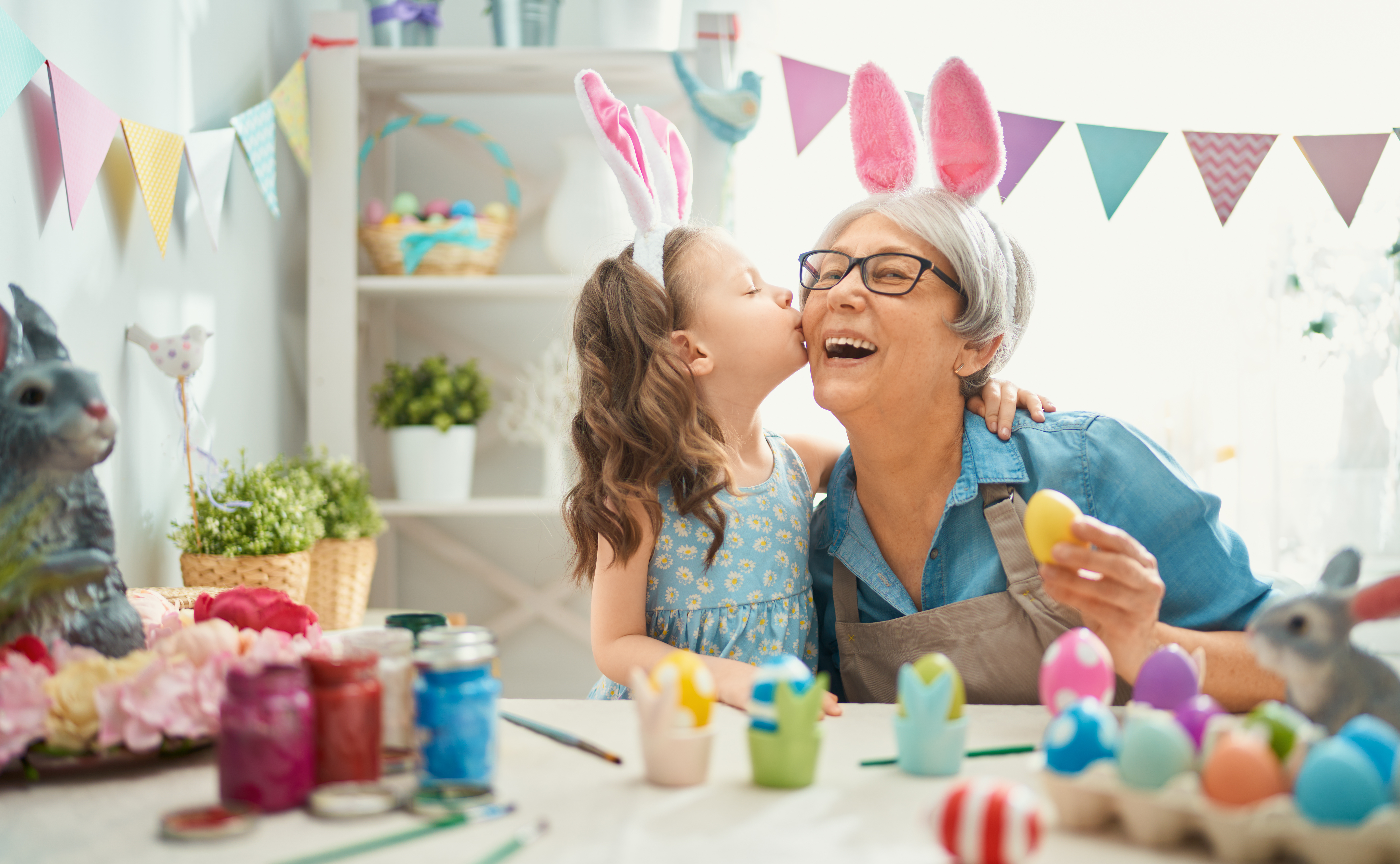 Bilde 2: AdobeStockГотовясь к Пасхе, люди радуются. С Чистого Четверга начинается любимое действо — раскрашивание и роспись яиц. В простые узоры вложено много смысла. Волнистые линии — это моря-океаны. Круг — яркое солнышко. По традиции, готовые крашанки и писанки складывали на свежую проросшую зелень овса, пшеницы, а иногда — на нежно-зелёные листья салата, которые специально выращивали к празднику. Сочная зелень и яркие цвета пасхальных яиц создавали праздничное настроение.А когда мама или бабушка выпекает пасхальные куличи, во всём доме стоит сладкий аромат ванили, изюма — настоящего праздника!В ночь Воскресения Христа идут в церковь и совершают крестных ход.  В красивых корзинах к церкви несут разные кушанья — куличи, сыр, масло, которые символизируют благополучие, писанки и крашанки. В корзину кладут соль — символ мудрости. Торжественная процессия с певчим и священником благословляет людей.Вернувшись домой, люди разговляются — едят вкусную пищу после Великого поста. Богатый пасхальный стол является символом небесной радости и вечери (ужина) Господней. На пасхальный завтрак собираются самые близкие родственники. Хозяин подходит к гостям с пожеланиями и словами «Христос воскрес!», а потом целует каждого. Отвечать надо так: «Воистину воскрес!» Свячёное яйцо нарезают на столько частей, сколько присутствующих лиц. На столе горит свеча как напоминание о светлости этого дня. Начинать пасхальный завтрак обязательно надо с кулича. Даже крошки этого хлеба, которые упали на пол, ни в коем случае нельзя выбрасывать.Пасхальные рецепты: кулич Для рецепта вам потребуется: мука - 2 стакана молоко - 1.2 стакана дрожжи - 25-30г яйцо - 5 шт. сахар - 1/2 стаканаванильный сахар масло сливочное - 250г соль - по вкусуЧтобы приготовить кулич простой необходимо: Смешайте муку с тёплым молоком, распущенными в небольшом количестве молока и вспенившимися дрожжами, все перемешайте и поставьте в тёплое место для брожения, прикрыв полотенцем или холщовой салфеткой. Когда тесто поднимется, прибавьте желтки, растёртые с сахаром добела, растопленное тёплое масло, соль и еще раз тщательно перемешайте. Затем введите взбитые в стойкую пену белки и осторожно, чтобы не разрушить пену, добавьте столько муки, чтобы тесто получилось достаточно густым. Дайте тесту подняться вторично. Затем добавьте изюм, миндаль, цукаты, хорошо вымесите и положите в обильно смазанную размягчённым маслом форму, заполнив ее до половины, дайте тесту подняться вровень с краями формы и выпекайте при температуре 180С до готовности. Рецепт творожной пасхи